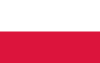 Penderecki Piano Triowspółtworzy trzech wybitnych polskich muzyków, od lat mocno związanych z osobą Krzysztofa Pendereckiego oraz jego twórczością. Konrad Skolarski, Jarosław Nadrzycki i Karol Marianowski to utytułowani artyści, którzy swoją międzynarodową renomę zdobyli, występując we wszystkich krajach Europy, w obu Amerykach i w Azji. Zarówno jako soliści jak i kameraliści oraz członkowie utytułowanego Meccore String Quartet podbili wiele znamienitych sal koncertowych takich jak: Auditorio Nacional de Música w Madrycie, Wigmore Hall, Cadogan Halli Menuhin Hall w Londynie, Musikverein w Wiedniu, BOZAR w Brukseli, Frick Collection w Nowym Jorku, Pollack Hall w Montrealu, Filharmonia Narodowa w Warszawie, Wielka Sala Konserwatorium im. P. Czajkowskiego w Moskwie, Sala im. Arama Chaczaturiana w Erywaniu oraz Atheneum w Bukareszcie.W czasie swojej drogi artystycznej mieli zaszczyt współpracować z wybitnymi osobistościami ze świata muzyki kameralnej takimi jak: Alfred Brendel, Günter Pichler, Gerhardt Schulz, Valentin Erben, Heime Müller, Pavel Gililov oraz z członkami Artemis Quartett w tym śp. Friedmannem Weigle. Jako soliści występowali pod batutą wybitnych dyrygentów, między innymi: Krzysztofa Pendereckiego, Michaiła Jurowskiego, JoAnn Falletta, Łukasza Borowicza, Waleriego Giergiewa, Maxima Vengerova, Kristjana Järviego, Giancarlo Guerrero, Sergeya Smbatyana, Massimiliano Caldi i Paula Goodwina.Członkowie zespołu są zwycięzcami wielu prestiżowych międzynarodowych konkursów, a także otrzymali szereg nagród fonograficznych za swoje dotychczasowe nagrania, w tym nagroda Supersonic Award niemieckiego magazynu Pizzicato, Diapason 5 magazynu Diapason, oraz kilkakrotnie nominację do nagrody Fryderyk. Muzycy PPT występowali z czołowymi orkiestrami m.in. London Philharmonic Orchestra, Royal PhilharmonicOrchestra, MDR Sinfonieorchester czy Simón Bolivar Orchestra of Venezuela.Artyści są absolwentami Hochschule für Musik Köln, The Boston Conservatory, Royal Academy of Music, Uniwersytetu Muzycznego im.Fryderyka Chopina w Warszawie i Akademii Muzycznej im. I. J . Paderewskiego w Poznaniu, gdzie obecnie prowadzą działalność pedagogiczną. Ukończyli również z wyróżnieniem Escuela Superior de Música Reina Sofía w Madrycie, Universität der Künste w Berlinie, Queen Elisabeth Music Chapel w Brukseli, Universität Mozarteum Salzburg. Penderecki Piano Trio ma zaszczyt nosić imię swojego mentora -Krzysztofa Pendereckiego, jednego z najwybitniejszych polskich kompozytorów, oraz człowieka, którego wkład w kulturę polską, oraz dzieje muzyki XX wieku są nie do przecenienia.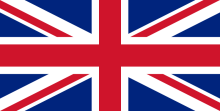 The Penderecki Piano Triowas created by three outstanding Polish musicians, for years closely associated with the legendary composer Krzysztof Penderecki and his work. Konrad Skolarski (piano), Jarosław Nadrzycki (violin), and Karol Marianowski (cello) are all acclaimed artists: laureates of many international music competitions with long histories of performing all over European and in North America, South America, and Asia. Both as soloists and chamber musicians, as well as members of the Meccore String Quartet, they have performed in many distinguished concert halls such as Auditorio Nacional de Musica in Madrid, the Wigmore Hall, Cadogan Hall and Menuhin Hall in London, Musikverein in Vienna, BOZAR in Brussels, Frick Collection in New York, Pollack Hall in Montreal, National Philharmonic in Warsaw, Great Hall of the Conservatory in Moscow, Aram Khachaturian Concert Hall in Yerevan, and the Atheneum in Bucharest.During their artistic career they have had the honor to cooperate with outstanding personalities from the world of chamber music such as Alfred Brendel, Günter Pichler, Gerhardt Schulz, Valentin Erben, Heime Müller, Pavel Gililov, and the Artemis Quartet. As soloists, they performed under the baton of eminent conductors, including Krzysztof Penderecki, Mikhail Jurowski, JoAnn Fallett, Łukasz Borowicz, Valery Giergiev, Maxim Vengerov, Kristjan Järvi, Giancarlo Guerrero, Sergey Smbatyan, Massimiliano Caldi and Paul Goodwin.Members of the Trio are the winners of many prestigious international competitions, and also received a number of awards for their previous recordings, including the Supersonic Award of the German magazine Pizzicato, Diapason 5 of Diapason magazine and several nominations for the Fryderyk award. The Penderecki Trio musicians have performed with leading orchestras, including the London Philharmonic Orchestra, the Royal Philharmonic Orchestra, MDR Sinfonieorchester, and the Simón Bolivar Orchestra of Venezuela.The artists are graduates of the Hochschule für Musik Köln, the Boston Conservatory, the Fryderyk Chopin University of Music in Warsaw, and the I. J. Paderewski Academy of Music in Poznań, where they currently conduct pedagogical activities. The Penderecki Piano Trio has the honor to bear the name of its mentor, Krzysztof Penderecki, one of the greatest Polish composers, and a man whose contribution to Polish culture and the history of 20th-century music cannot be overestimated.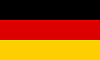 Das Penderecki Piano TrioDie Künstler haben Abschlüsse der Hochschule für Musik Köln, des Boston Conservatory, der Fryderyk-Chopin-Musikuniversität in Warschau und der Paderewski-Musikakademie in Poznań, wo sie auch unterrichten. Auch dan der Escuela Superior de Música Reina Sofia in MAdrid, der Universität der Künste in Berlin, der Queen Elisabeth Music Chapel in Brüssel, der britischen Royal Academy of Music und der Universität Mozarteum Salzburg haben sie mit Auszeichnung abgeschlossen. Im Laufe ihrer künstlerischen Karriere konnten sie mit so außergewöhnlichen Persönlichkeiten der Kammermusik zusammenarbeiten wie Alfred Brendel, Günter Pichler, Gerhardt Schulz, Valentin Erben, Heime Müller, Pavel Gililov oder Mitgliedern des Artemis-Quartetts. Als Solisten traten sie u.a. mit den Dirigenten Krzysztof Penderecki, Michail Jurowski, Łukasz Borowicz, Valery Gergiev, Maxim Vengerov, Kristjan Järvi, Giancarlo Guerrero oder Paul Goodwin auf, sowie mit führenden Orchestern wie etwa dem London Philharmonic und dem Royal Philharmonic Orchestra, dem MDR-Sinfonieorchester oder dem Simon Bolívar Orchestra aus Venezuela.Die Mitglieder des Trios haben viele wichtige internationale Wettbewerbe gewonnen und auch diverse Auszeichnungen für CD-Aufnahmen erhalten, darunter den Supersonic Award des deutschen Magazins Pizzicato, den „Diapason 5“ der gleichnamigen Musikzeitschrift, sowie verschiedene Nominierungen für den polnischen Fryderyk-Musikpreis.Das Penderecki-Klaviertrio hat die Ehre, den Namen seines Mentors Krzysztof Penderecki zu tragen, eines der größten polnischen Komponisten, dessen Beitrag zur polnischen Kultur und allgemein zur Musik des 20. Jahrhunderts nicht hoch genug geschätzt werden kann.